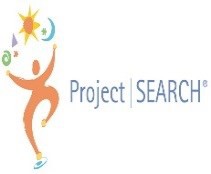 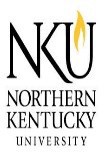 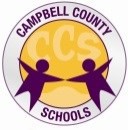 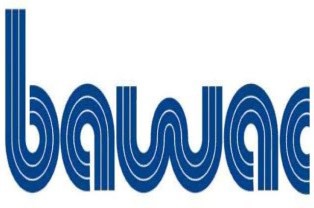 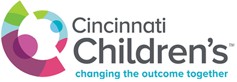 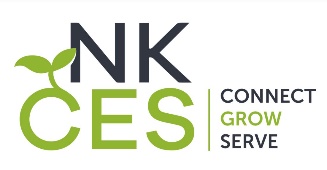 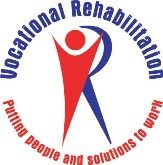 Norse Project SEARCHWhat: Open House for 2023-2024 School YearDate/Time: November 30, 2022, at 6:00p.m.Location: NKU Campus Recreation Center, Multi- purpose Room 2, #283Norse Project SEARCH Transition Program: is a one-year internship program for students with disabilities, in their last year of high school. It is targeted for students whose goal is competitive employment. The program takes place at NKU where total immersion in the workplace facilitates the teaching and learning process as well as the acquisition of employability and marketable work skills. Interns participate in 3 internships to explore a variety of career paths. The interns work with a team that includes their family, a special education teacher, community rehabilitation provider, and on-site internship supervisor to create an employment goal and    support the intern during this important transition from school to work.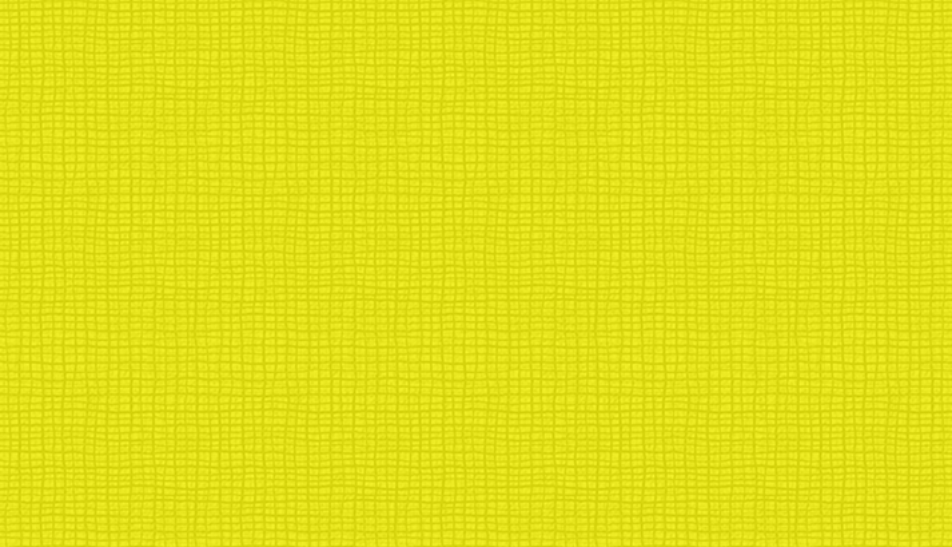 Are you interested in learning more?Please join us Nov. 30th at 6:00 p.m. to hear more about this terrific program! Questions? Please email: lindsay.heiert@campbell.kyschools.us       or call 859-572-7923